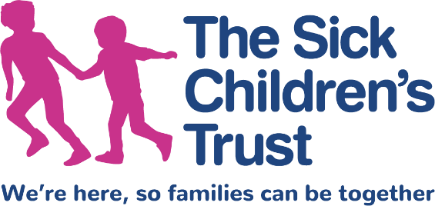 Dear ApplicantRe : Assistant House Manager roleThank you for the interest in this role.To help us shortlist fairly and consistently we are asking all applicants to complete the questionnaire below. You are advised to read the recruitment pack provided, which will tell you more about The Sick Children’s Trust and the role of Assistant House Manager, before completing the questionnaire.The questions are based on the person specification for the role.Name: 				                        Position applied for: Assistant House ManagerPlease return to recruitment@sickchildrenstrust.org Q1As you will see from the job description the role involves a lot of very different tasks including light domestic duties, clerical work and liaising with a variety of people. Tell us about your experience and skills that make you suitable for this roleAQ2There are difficult times for families with a seriously ill child. Tell us about a time you have had to be sensitive to someone who was upsetAQ3Are you happy to carry out domestic duties such as ironing or changing beds? Tell us why this is not an issue for youAQ4 Tell us about your office and IT skillsAQ5Tell us about a time you have had to solve a problem quickly and calmly on your ownA